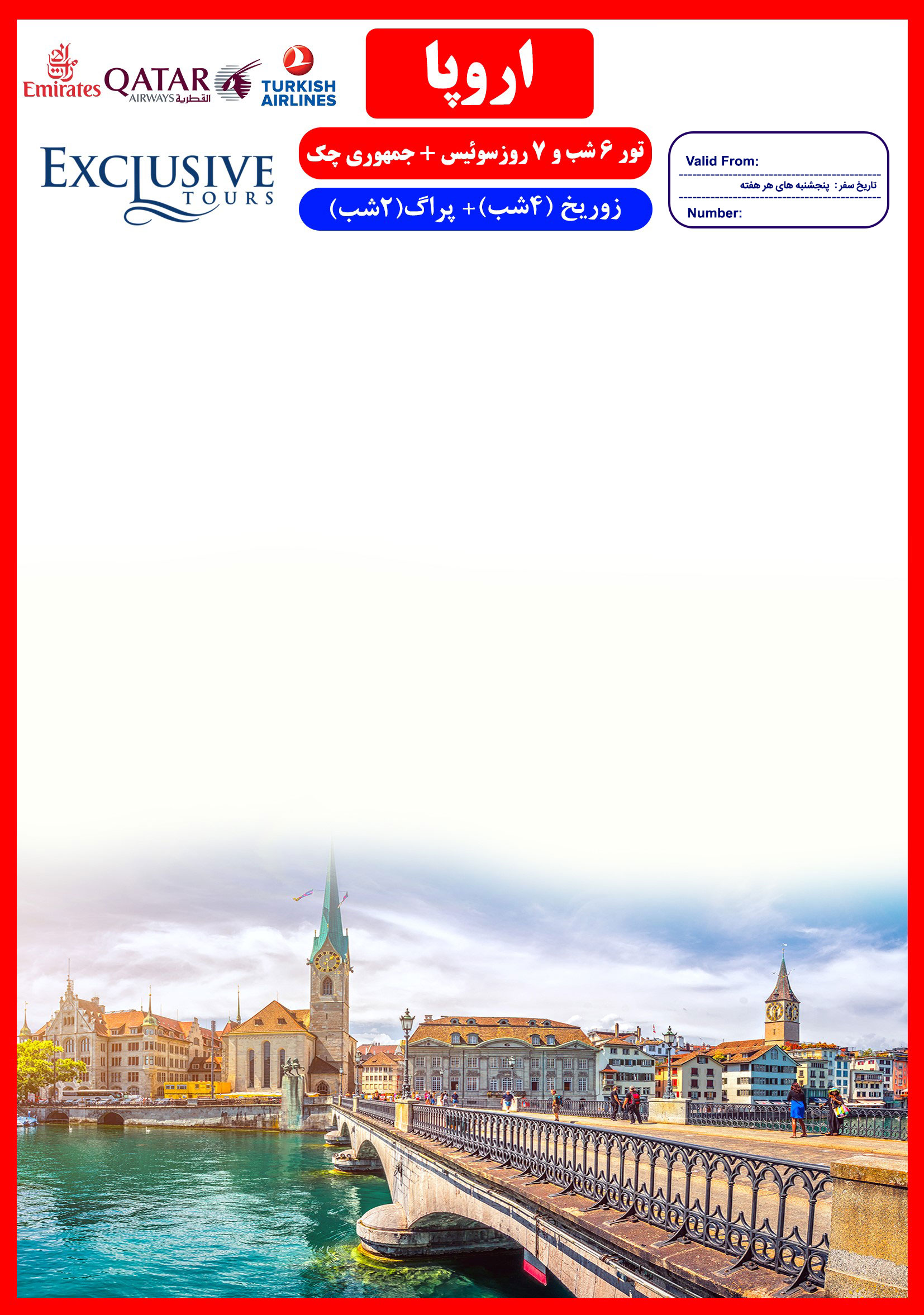 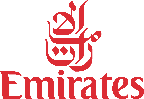 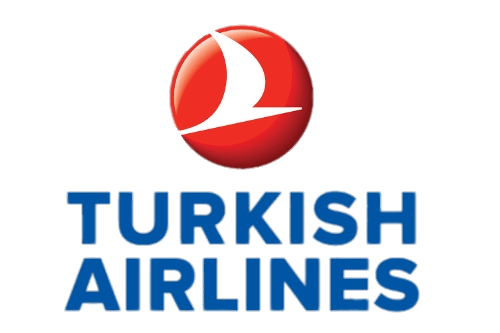 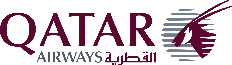 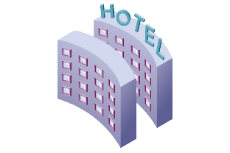 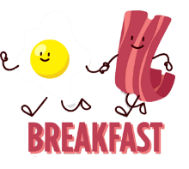 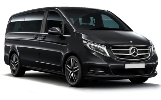 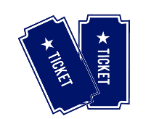 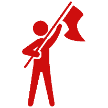 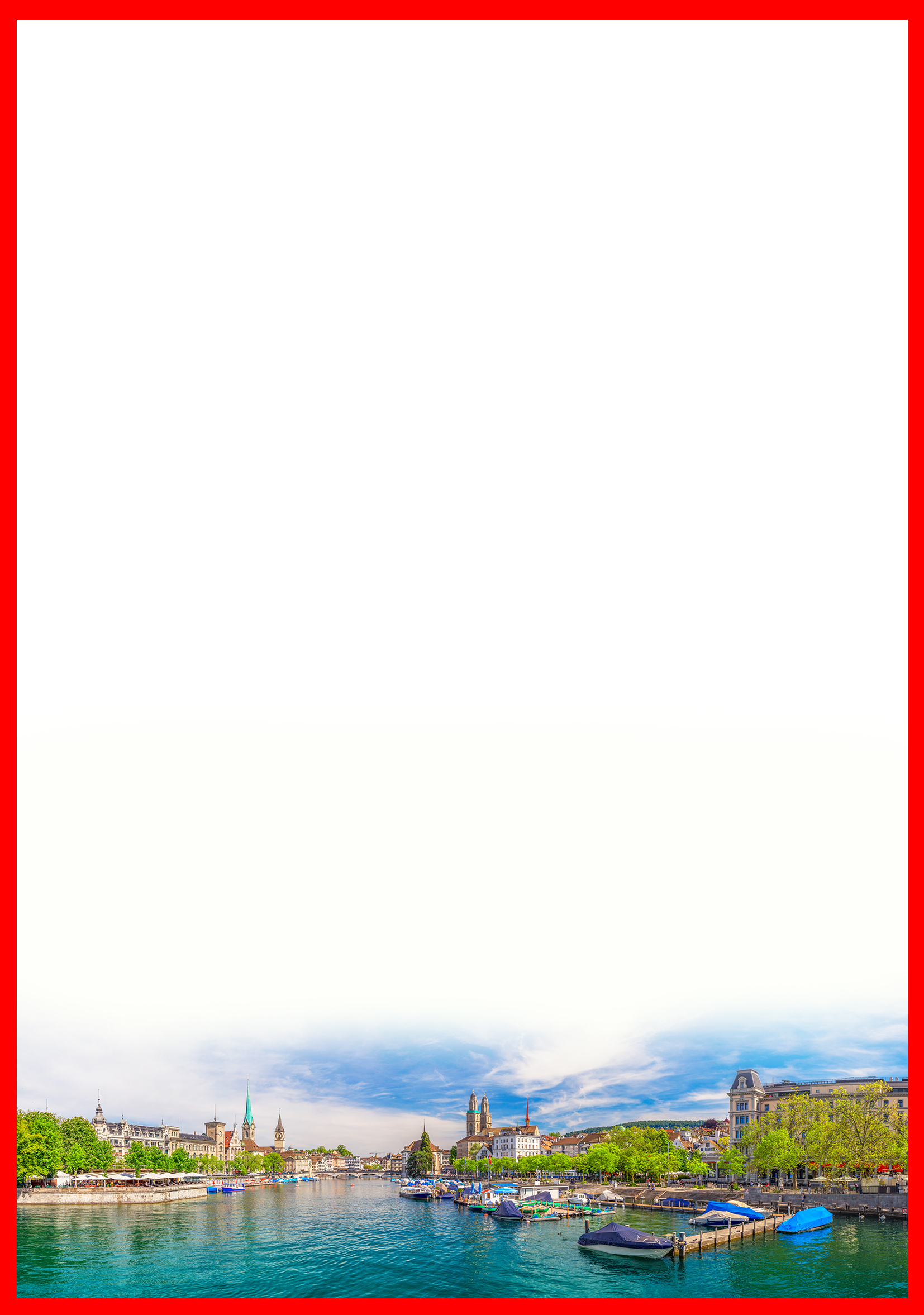 هتلدرجهشهرنفر در اتاق دو تخته (نفر اضافه)نفر در اتاق یک تختهکودک با تخت (12-4 سال)کودک بی تخت (4-2 سال)نوزادFifa Hotel Ascot OR Swissotel OR Crown Plaza4*زوریخ1.190 یوروN/A995 یورو695 یورو275 یورو